ПроектПро деякі питання запровадження індикативної собівартостіВідповідно до абзацу третього пункту 14 Прикінцевих положень Закону України «Про Державний бюджет України на 2019 рік» Кабінет Міністрів України постановляє:Встановити, що вартість освітньої послуги із здобуття вищої освіти освітнього ступеня бакалавра, магістра за перший курс (рік) навчання при укладанні Договору про надання освітніх послуг між закладом вищої освіти та фізичною (юридичною) особою за переліком спеціальностей (спеціалізацій), для яких визначається індикативна собівартість встановлюється закладом вищої освіти не нижче індикативної собівартості, якщо заклад вищої освіти впродовж попереднього календарного року здійснював підготовку фахівців відповідного ступеня вищої освіти та спеціальності (спеціалізації) за денною формою здобуття освіти за державним або регіональним замовленням.2. Індикативна собівартість визначається як:60% у 2020 році,70% у 2021 році,80% з 2022 рокусереднього розміру видатків на оплату послуг з підготовки одного фахівця на умовах державного (регіонального) замовлення в закладі вищої освіти (без урахування видатків на стипендіальне забезпечення, виплат відповідно до законодавства дітям-сиротам та особам з їх числа, видатків розвитку) в попередньому календарному році.3. Визначити, що індикативна собівартість зменшується для вечірньої форми здобуття освіти на 25%, для заочної та дистанційної форм здобуття освіти на 50%, а також збільшується на 30% для освітнього ступеня магістра.4. Уповноважити МОН на надання роз’яснень стосовно визначення та використання індикативної собівартості.Додаток до постанови Кабінету Міністрів України від ________________ № ______Перелік спеціальностей (спеціалізацій), для яких визначається індикативна собівартість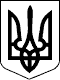 КАБІНЕТ МІНІСТРІВ УКРАЇНИПОСТАНОВАВід ____ ____________ 2019 р. № ______КиївПрем’єр-міністр УкраїниВ. ГРОЙСМАНШифр галузіГалузь знаньКод спеціальностіНайменування спеціальності (спеціалізації)02Культура і мистецтво021Аудіовізуальне мистецтво та виробництво02Культура і мистецтво022Дизайн02Культура і мистецтво028Менеджмент соціокультурної діяльності03Гуманітарні науки035Філологія (усі спеціалізації, крім української мови та літератури, кримськотатарської мови та літератури, класичних мов та літератур, фольклористики)05Соціальні та поведінкові науки051Економіка05Соціальні та поведінкові науки052Політологія05Соціальні та поведінкові науки053Психологія05Соціальні та поведінкові науки054Соціологія06Журналістика061Журналістика07Управління та адміністрування071Облік і оподаткування07Управління та адміністрування072Фінанси, банківська справа та страхування07Управління та адміністрування073Менеджмент07Управління та адміністрування075Маркетинг07Управління та адміністрування076Підприємництво, торгівля та біржова діяльність08Право081Право19Архітектура та будівництво191Архітектура та містобудування19Архітектура та будівництво193Геодезія та землеустрій21Ветеринарна медицина211Ветеринарна медицина21Ветеринарна медицина212Ветеринарна гігієна, санітарія і експертиза22Охорона здоров’я221Стоматологія22Охорона здоров’я222Медицина22Охорона здоров’я223Медсестринство22Охорона здоров’я224Технології медичної діагностики та лікування22Охорона здоров’я225Медична психологія22Охорона здоров’я226Фармація, промислова фармація22Охорона здоров’я227Фізична терапія, ерготерапія22Охорона здоров’я228Педіатрія22Охорона здоров’я229Громадське здоров’я24Сфера обслуговування241Готельно-ресторанна справа24Сфера обслуговування242Туризм28Публічне управління та адміністрування281Публічне управління та адміністрування29Міжнародні відносини291Міжнародні відносини, суспільні комунікації та регіональні студії29Міжнародні відносини292Міжнародні економічні відносини29Міжнародні відносини293Міжнародне право